   Energy Speed Dating               A Real Love Match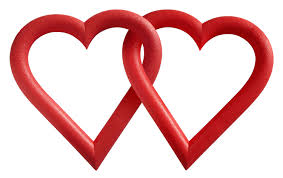 Essential Question: Can America run on only one form of energy and be sustainable? Explain giving some pros and cons of your favored energy sources.Task: Create an energy dating profile to be featured on “www.environmentallyfriendly.com”.  Your dating profile should include the following information: Name of your power source: ______________________________Screen Name:___________________________Profile Pictures: Draw your source and how you generate electricity, or fuel a vehicle, etc.Pick-up line ☺ : ___________________________________________________________________Describe yourself:What makes you a real catch? (advantages to this source)What sparks your flame? (how are you processed to make energy or fuel)Tell me more. Where is your power source mined or produced?What are your hobbies? (Relate to information about your type of energy, be creative)How do you make your mark on the earth? (Any problems with mining, burning, or do you                need some minerals, are you good for the future?)Now that you are feeling more comfortable—“Something I am not so proud of”                              (disadvantages)From your dating profile, students should be able to learn the following about you: how you make energy, advantages and uses, disadvantages, environmental impacts.  You should have fun, but it’s important that the INFORMATION about each type of energy is easily understandable.Spanish versionPregunta esencial: ¿Puede Estados Unidos funcionar con una sola forma de energía y ser sostenible? Explica dar algunos pros y contras de tus fuentes de energía favorecidas.Tarea: Crear un perfil de citas de energía que se presentará en "www.environmentallyfriendly.com".  Su perfil de citas debe incluir la siguiente información: Nombre de su fuente de alimentación: ______________________________Nombre de la pantalla:___________________________Imágenes de perfil: Dibuje su fuente y cómo genera electricidad, o alimenta un vehículo, etc.La línea de recogida ☺ : ________________________________________________________________________________________________________________________________________________________________________________________________________________________________________________________________________________________________________________________________________________________________________________________________________________________________________________________________________________________________________________________________Descríbete a ti mismo:¿Qué te hace una verdadera trampa? (ventajas para esta fuente)¿Qué enciende tu llama? (cómo se procesa para fabricar energía o combustible)Cuéntame más. ¿Dónde se extrae o produce su fuente de energía?¿Cuáles son tus pasatiempos? (Relacionarse con la información sobre su tipo de energía, ser creativo)¿Cómo haces tu marca en la tierra? (Cualquier problema con la minería, la quema, o necesita algunos minerales, ¿es bueno para el futuro?)Ahora que te sientes más cómodo, "Algo de lo que no estoy tan orgulloso" (desventajas)A partir de su perfil de citas, los estudiantes deben ser capaces de aprender lo siguiente sobre usted: cómo usted hace energía, ventajas y usos, desventajas, impactos ambientales.  Deberías divertirte, pero es importante que la información sobre cada tipo de energía sea fácilmente comprensible.